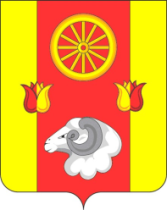 АДМИНИСТРАЦИЯ ПРИВОЛЬНЕНСКОГО СЕЛЬСКОГО  ПОСЕЛЕНИЯПОСТАНОВЛЕНИЕот  18.05.2020 года                           №  44                                  п.ПривольныйО внесении изменений в ПостановлениеАдминистрации Привольненского сельскогопоселения от 23.07.2018 №59В соответствии с Федеральный законом от 27.12.2018 г. № 498-ФЗ «Об ответственном обращении с животными и о внесении изменений  в отдельные законодательные акты Российской Федерации»ПОСТАНОВЛЯЮ:Раздел 4 «Порядок отлова и содержания безнадзорных домашних животных» постановления Администрации Привольненского сельского поселения от 23.07.2018 г № 59 «Об утверждении Правил содержания домашних животных и птицы на территории Привольненского сельского поселения» - исключить. Глава АдминистрацииПривольненского  сельского поселения                                              В.Н.Мироненко